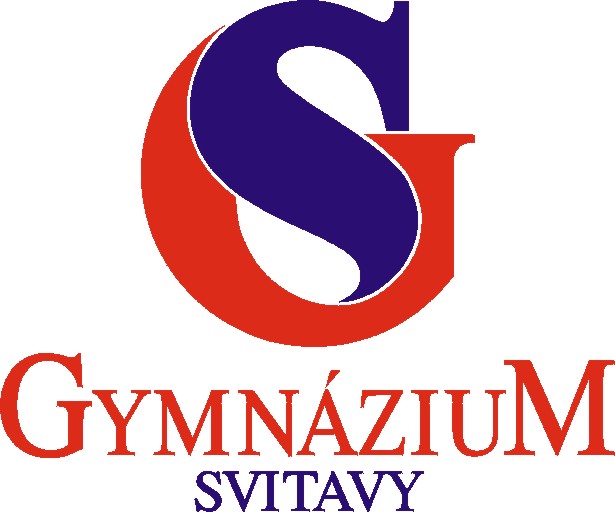 a Jazyková škola s právem státní jazykové zkoušky SvitavypořádajíDNY OTEVŘENÝCH DVEŘÍ31. 5. 2017 OD 16:00 – 18:00 8. 6. 2017 OD 16: 00 – 18:00Jste srdečně zváni:podívat se do školy a jazykových učebenseznámit se s nabídkou kurzů pro rok 2017/2018 pro děti i dospěléprohlédnout si využívané učební materiály, testové materiály k přípravě na zkoušky, časopisy a knihy v anglo - americké knihovnědozvědět se o možnosti testování jazyků: mock testy – testy  nanečisto, cambridgeské zkoušky,  státní jazyková zkouška…Poradíme, jak si vybrat vhodný kurz v angličtině, němčině, ruštině, francouzštině, italštině a čínštině!